Escolas MultisseriadasDiretora: Adriana Tonial PiaiaDisciplina: Educação físicaProfessora: Claudete D. Dall AcostaAluno:____________________________________________Turma: 2º ano Olá crianças tudo bem com vocês? Espero que estejam todos bem. Vamos juntos para mais uma semana de atividades e diversão.Atividades: realizar as atividades com a ajuda dos pais ou irmãos, fazer um vídeo para me enviar. Alongar por alguns segundos cada posição: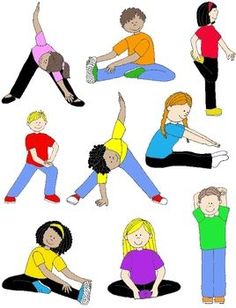 Treinamento com cones:	Que tal estimular a atividade cardiorrespiratória dos alunos com esse tipo de brincadeira?Na falta de cones, é possível improvisar e usar garrafas, latas ou algo que fique fixo e evite acidentes. Também é legal criar obstáculos para que a criança pule, como montinhos de pedra ou algo do tipo.Olha só como funciona: https://youtu.be/us_I-gWPrpM